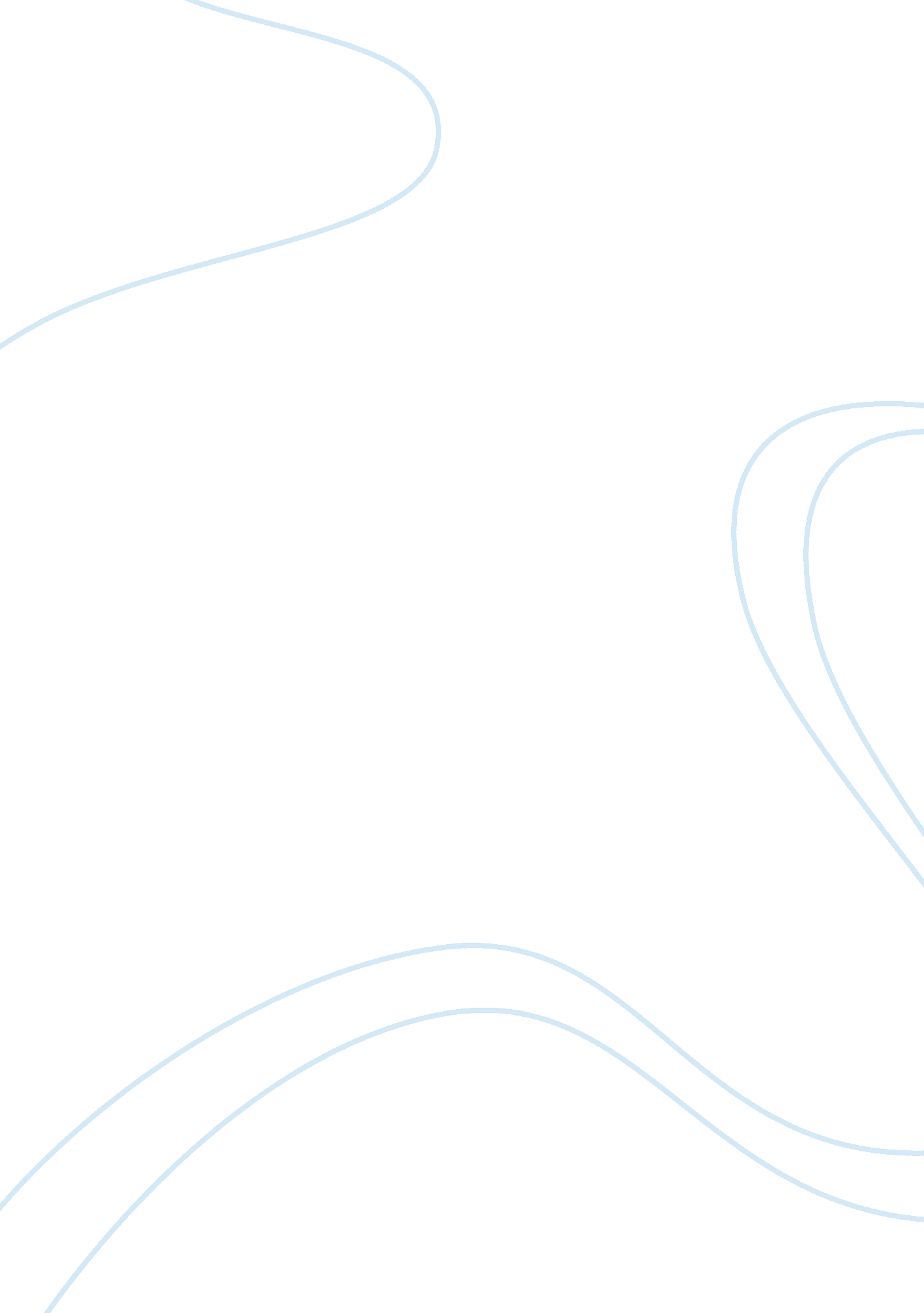 Experience working in the medical environmentHealth & Medicine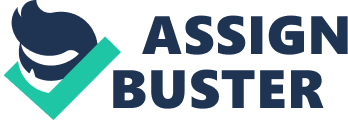 ﻿Experience Working in the medical environment 
Working in the medical environment has been my dream and the scope of work of a medical assistant, that involves clinical service, seems to offer an opportunity to fulfilling this dream. I have also chosen your organization for pursuing a program into the field and below are my reasons for applying for the program at your institution. 
The quality of education that your institution offers is one of the reasons for my choice to pursue the program at the college. The college is ranked among top colleges in the region and this means that it offers a reputable standard of education, a factor that will leverage me in entering the job market and in advancing in my career. In addition to the advantage, I will develop a high level of competence from the college, than from alternative options, and this means that I shall be able to enter the field and work with ease. Another reason for my preference of the college is its learning facilities and facilities for practical that will equip me with requirements in the field. The institution’s location is also suitable for learning. My background study into the institution also identifies competent staffs that are ready to mentor students in the profession’s scope and in leadership. Consequently, studying in the institution, instead of an alternative institution, will improve my chances of completing the program and my chances of securing a job and advancing in the field, besides empowering me with operational and leadership for the field. 
Compassion for patients is, however, my main reason for pursuing the field of study and this developed from an experience in which care personnel mistreated my friend during our early adolescence. The friend had collapsed and when we took him to the nearest health facility, the personnel appeared preoccupied with other patients and presumed that the friend could have been under influence of drugs and that we could be an illegal gang. This treatment hurt me and I purposed to work in an environment in which I can interact with patients in such a condition and offer them the necessary services. My secondary objective into the field is to play a leadership role and ensure that medical assistants offer patients proper treatment. 